　　　　年　　　月　　　日ライセンスパック登録変更届株式会社ＷＺソフトウェア 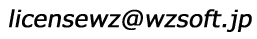 　　　　　　　本申請書送信先メールアドレス:移動前の情報      （ 現在のご契約）許諾証受付番号移動前の情報      （ 現在のご契約）フリガナ移動前の情報      （ 現在のご契約）申 込 法 人 名移動前の情報      （ 現在のご契約）フリガナ移動前の情報      （ 現在のご契約）ご 担 当 者 名移動前の情報      （ 現在のご契約）ご 住 所〒   移動後の情報      （ 使用権の移譲先）フリガナ   移動後の情報      （ 使用権の移譲先）申 込 法 人 名   移動後の情報      （ 使用権の移譲先）フリガナ   移動後の情報      （ 使用権の移譲先）ご 担 当 者 名   移動後の情報      （ 使用権の移譲先）所 属   移動後の情報      （ 使用権の移譲先）ご 住 所〒   移動後の情報      （ 使用権の移譲先）TEL / FAXTEL:（     ）      -       FAX:（     ）     -        移動後の情報      （ 使用権の移譲先）e-mailアドレスお支払方法（どちらかご希望の方法にチェックしてください）お支払方法（どちらかご希望の方法にチェックしてください）□切手本変更届をメール添付にて送信後、下記宛に1,100円分の切手をご郵送ください。〒101-0051　東京都千代田区神田神保町3-6-4-501株式会社ＷＺソフトウェア□銀行振込本変更届をメール添付にて送信後、下記口座に代金1,100円をお振込ください。三菱ＵＦＪ銀行 神田支店　普通口座 5995055株式会社ＷＺソフトウェア（（カ）ダブリューゼットソフトウェア）記録欄※ 次の書類を下記送信先までメール添付でお送りください。　1）本変更届　2）現在ご登録のライセンス許諾証など、ご登録シリアル番号の確認できるもの※ ご入金（または切手の到着）確認時をもって変更手続を開始（入金から約3営業日）いたします。※ 請求書・納品書は商品に同梱いたします。